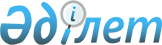 О призыве офицеров запаса на военную службуПостановление Правительства Республики Казахстан от 18 февраля 2005 года
N 151

     В соответствии со статьей 17 Закона Республики Казахстан от 19 января 1993 года "О всеобщей воинской обязанности и военной службе" Правительство Республики Казахстан ПОСТАНОВЛЯЕТ: 

     1. Призвать в установленном законодательством порядке в 2005 году на военную службу сроком на три года офицеров запаса, годных к военной службе и не прошедших ее, на должности офицерского состава согласно приложению. 

     2. Настоящее постановление вводится в действие со дня первого официального опубликования. 

 

      Премьер-Министр 

     Республики Казахстан Приложение                 

к постановлению Правительства       

Республики Казахстан          

от 18 февраля 2005 года N 151       

Количество офицеров запаса 

по военно-учетным специальностям, подлежащих 

призыву на военную службу в 2005 году 
					© 2012. РГП на ПХВ «Институт законодательства и правовой информации Республики Казахстан» Министерства юстиции Республики Казахстан
				N 

п/п Военно-учетная специальность Количество Офицер Офицер Офицер 1 мотострелковых войск 44 2 танковых войск 33 3 артиллерист 39 4 радиотехнических войск и противовоздушной обороны 25 5 автомобильных войск 19 6 cвязи 16 7 медицинской службы 18 8 тыла 12 9 по воспитательной и правовой работе 34 10 журналист 4 11 химических войск 4 12 юрист для военной полиции Вооруженных сил Республики Казахстан 10 13 юрист для военной прокуратуры Республики Казахстан 10 14 юрист для военно-следственного департамента Министерства внутренних дел Республики Казахстан 10 15 внутренних войск Министерства внутренних дел Республики Казахстан 35 16 пограничной службы Комитета национальной безопасности Республики Казахстан 100 17 Министерства по чрезвычайным ситуациям Республики Казахстан 5 ВСЕГО 418 